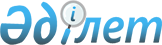 Об изменении границ города АлматыУказ Президента Республики Казахстан от 21 декабря 2002 года N 1003Подлежит опубликованию  

в республиканской печати       В соответствии с представлением Правительства Республики Казахстан, подготовленным согласно статье 9 Закона Республики Казахстан "Об административно-территориальном устройстве Республики Казахстан" от 8 декабря 1993 года, и учитывая мнения представительных и исполнительных органов города Алматы и Алматинской области, постановляю: 

      1. Изменить границы города Алматы, включив в его черту часть земель Карасайского и Талгарского районов Алматинской области общей площадью 3723,0 гектара, согласно приложению. 

      2. Настоящий Указ вступает в силу со дня опубликования.       Президент 

      Республики Казахстан Приложение      

к Указу Президента  

Республики Казахстан 

от 21 декабря 2002 года 

N 1003         

Экспликация 

части земель Алматинской области, включенных 

в черту города Алматы (в гектарах) ------------------------------------------------------------------ 

N  !Наименование!Всего !              В том числе 

п/п!  районов   !земель!------------------------------------------ 

   !            !      !паш-!многолетние !паст- !ого-!всего !лесов 

   !            !      !ни  !насаждения  !бища  !роды!сель- ! 

   !            !      !    !------------!      !    !хоз.  ! 

   !            !      !    !всего!из них!      !    !угодий! 

   !            !      !    !     !садов !      !    !      ! 

------------------------------------------------------------------ 

1.  Карасайский  1075,5 54,5  43,1  43,1   533,5  -    631,1 186,4 2.  Талгарский   2647,5   -   58,8  58,8  1638,6 15,6 1713,0 734,0       Всего      3723,0 54,5 101,9 101,9  2172,1 15,6 2344,1 920,4 

------------------------------------------------------------------       Продолжение таблицы --------------------------------------------------- 

N  !Наименование!         В том числе             ! 

п/п!  районов   !---------------------------------! 

   !            !под    !под     !под     !всего  ! 

   !            !водой  !дорогами!построй-!прочих ! 

   !            !       !        !ками    !земель ! 

--------------------------------------------------- 

1.  Карасайский      2,5     42,0    133,1   80,4 2.  Талгарский      17,0     20,6     52,1  110,8       Всего         19,5     62,6    185,2  191,2 

--------------------------------------------------- 
					© 2012. РГП на ПХВ «Институт законодательства и правовой информации Республики Казахстан» Министерства юстиции Республики Казахстан
				